Napomena: Podatke iz tablice Ministarstvo ažurira kvartalno.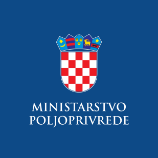 Evidencija izdanih Potvrda o sukladnosti proizvoda sa Specifikacijom proizvoda- sukladno članku 95. stavku 7. Zakona o poljoprivredi („Narodne novine“, br. 118/18., 42/20., 127/20. – Odluka USRH i 52/21.)  i članku 24. Pravilnika o zaštićenim oznakama izvornosti, zaštićenim oznakama zemljopisnog podrijetla i zajamčeno tradicionalnim specijalitetima poljoprivrednih i prehrambenih proizvoda i neobveznom izrazu kvalitete „planinski proizvod“ („Narodne novine“, br. 38/2019)  Naziv i adresa subjekta u poslovanju s hranom koji je korisnik oznakeRazdoblje valjanosti Potvrde o sukladnostiOPG Zonjić Ivanka, Barake 7, Opuzen 17.11.2021.  – 16.01.2022.SILVA, OBRT ZA PROIZVODNJU VOĆA I POVRĆA,POSLOVANJE NEKRETNINAMA, TURISTIČKE USLUGE I TRGOVINU, Bana Josipa Jelačića 12, Opuzen 17.11.2021. - 16.01.2022.